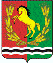 АДМИНИСТРАЦИЯ                                 МУНИЦИПАЛЬНОГО ОБРАЗОВАНИЯ                                 БАЛАНДИНСКИЙ СЕЛЬСОВЕТАСЕКЕЕВСКОГО  РАЙОНА  ОРЕНБУРГСКОЙ  ОБЛАСТИ П О С Т А Н О В Л Е Н И Е12.02.2018   			       с.  Баландино			          № 5-п  Об утверждении перечня ответственных должностных лиц по приемке выполненных работ по ремонту автомобильных дорог и (или) согласовании проектно-сметной документации по объектам, финансируемым с участием средств областного бюджета.              Для заключения соглашения о предоставлении субсидий из областного бюджета бюджету муниципального образования на софинансирование капитального ремонта и ремонта, автомобильных дорог общего пользования населённых пунктов в 2018 году, в соответствии с Уставом муниципального образования  Баландинский сельсовет .1.  Утвердить перечень ответственных должностных лиц по приемке выполненных работ по ремонту щебеночного покрытия по улице  Золотухина  в с. Баландино Асекеевского района Оренбургской и (или) согласовании проектно-сметной документации по объектам, финансируемым с участием средств областного бюджета в 2018 году, в соответствии с перечнем, согласно приложению.2. Контроль за исполнением настоящего постановления оставляю за собой. 3. Настоящее постановление вступает в силу  после официального опубликования(обнародования).   Глава   муниципального     образования                                             О.В.Золотухина      Приложение к постановлению администрациимуниципального образования  Баландинский сельсовет№ 5-п от 12.02.2018 Перечень ответственных должностных лиц по приемке выполненных работ по ремонту щебеночного покрытия по улице  Золотухина в с. Баландино Асекеевского района Оренбургской и (или) согласовании проектно-сметной документации по объектам , финансируемым с участием средств областного бюджета в 2018 году    Золотухина О.В.   - глава муниципального образования                                                                       Баландинский сельсовет    Куликова Г.Г.-специалист  муниципального образования Баландинский сельсовет  Газизов М.Ш.- руководитель ООО «Земплан»  (по согласованию) Киселев С.А. депутат муниципального образования Старомукменевский сельсоветКуликов А.И.- депутат муниципального образования Старомукменевский сельсовет